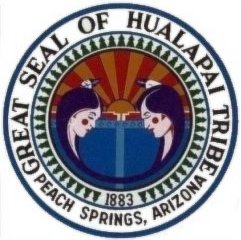 Re: Hualapai Higher Education Funding Policy Dear Applicant:	Gamyu! The Department of Hualapai Education & Training (DHET) and the Hualapai Education Committee (HEC) are pleased you are interested in continuing your education.  On March 29, 2016, the HEC approved amendments to the policy and this policy is effective beginning 2016-2017 academic years. Attached are the policies and procedures for Financial Need Based Assistance, Hualapai Scholarship Fund, Natural Resource Fund, Teacher Education Program, Vocational/Individual Studies Program, College Prep Program, and the Graduate Fund. We encourage all students to read the policies and procedures and be familiar with them. A Financial Need Analysis is required for all applications. Please complete your Free Application for Federal Student Aid (FAFSA) at www.fafsa.gov as soon as possible, required for all applicants. All applications must be submitted by the deadlines; New students; 1st of January, April, July & October; Continuing students; 30th of March, June, Sept & December. Vocational/Individual Studies need to apply during deadline process. Applications can be faxed, emailed or by US mail postmarked by deadline.The Education Coordinator is responsible for receiving all applications and will provide recommendations to the Hualapai Education Committee.  Communication with the students is a priority for the Education Coordinator and the HEC. It is the student’s responsibility to provide a current email and mailing address for all correspondence between Education Coordinator and student, as stated in the policy. If you have any questions or need more information please contact Jonell Tapija Education Coordinator, at 928-769-2200, hualapaieducationdepartment@gmail.com  or a Hualapai Education Committee member. We look forward to working with you and good luck with your education goals!Mah hankyu!